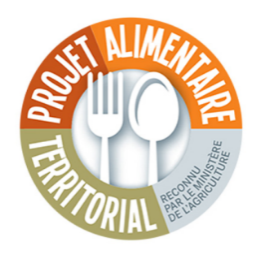 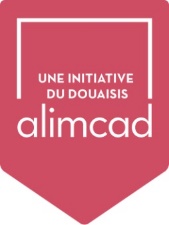 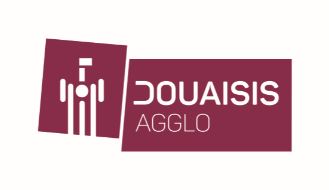 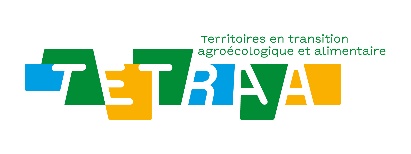 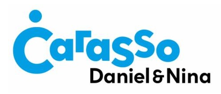 APPEL A PROJETSPROGRAMMATION « ALIMCAD » 2024DOSSIER DE CANDIDATURE 2024Le candidat à l’Appel à projets adressera à la Direction Transition Agricole et Alimentaire de DOUAISIS AGGLO un dossier constitué :-    d’un courrier de présentation de la candidature, signé du représentant légal de la structure, du présent formulaire complété,de toute pièce complémentaire jugée utile par le candidat,d’un R.I.B.Les services de DOUAISIS AGGLO se réservent la possibilité de demander aux candidats toute pièce complémentaire à même de préciser son dossier.Ce dossier devra être transmis en version électronique (Word et PDF) envoyée à : cadredevie@douaisis-agglo.com (pour le mardi 7 novembre 2023 maximum)1- IDENTITE DE LA STRUCTURERaison sociale : Statut :	Siège social :	Représentant légal : Téléphone :Courriel :	N° SIREN :	Appartenance à un réseau :	2- PERSONNE REFERENTE DU PROJETIdentité :	Fonction :	Téléphone :Courriel :	 3- DESCRIPTION DU PROJETIntitulé du projet : Inscription dans le programme ALIMCAD :A quelle(s) action(s) ALIMCAD ce projet contribue-t-il ? Contexte dans lequel le projet s’inscrit :D’où vient l’idée du projet ? Quel état des lieux amène cette réflexion ?Calendrier prévisionnel :Quelle durée ? Quels délais ? Quelles échéances ? Description (« Quoi ? ») : Concrètement, que proposez-vous ? Quels objectifs ? Quels publics visés ?Participation à la Semaine de l’alimentation durable :Prévoyez-vous une action, un temps fort pendant la semaine de l’alimentation durable (début octobre 2023) ? Si oui, sous quelle forme ?  Les actions pour la Semaine de l’Alimentation Durable peuvent être intégrées dans votre demande de subvention ALIMCAD.Localisation et portée géographiques : Public visé par le projet : Résultats visés par le projet :Démarche éducative mise en œuvre dans l’action : Partenariats prévus et/ou mis en œuvre :Qui ferait quoi ? Quels sont les acteurs à mobiliser ? Quelle répartition des rôles ? Ressources humaines mobilisées :Expérience des porteurs, compétences, et dépenses prévisionnelles pour les ressources humaines.Valorisation du projet prévue :Supports écrits, numériques, événementiels…Plan de financement prévisionnel du projet / de l’action (le total des dépenses doit être égal au total des recettes)Pour compléter ce tableau, nous vous invitons à vous reporter à l’« Annexe 1 – Points complémentaires », se situant à la page suivante.Budget global estimé : _____________________ euros HTSubvention demandée dans le cadre de cet appel à projets :  ___________euros HT soit ____________% du projet.Merci de préciser ci-dessous les structures qui co-financent le projet ainsi que le contact (Nom et numéro de téléphone) de votre interlocuteur dans chacune de ces structures. 4- ANNEXE 1 – POINTS COMPLEMENTAIRES Valorisation des ressources humainesLes dépenses liées aux ressources humaines doivent être indiquées en forfait jour ou en taux horaire. Ce coût jour devra intégrer les charges indirectes liées au fonctionnement de la structure (fluides, électricité, eau, abonnements internet, assurances, loyer, etc). Temps bénévoleIl est tout à fait possible de valoriser le temps des bénévoles dans les demandes de financement.Frais de déplacementDans le but d’harmoniser les dépenses de frais de déplacement, ceux-ci devront suivre le barème officiel 2023 de l’État. Celui-ci intègre la dépréciation du véhicule, les frais de réparation et d’entretien, les dépenses de pneumatiques, la consommation de carburant et les primes d’assurances. Le barème est disponible à l’adresse suivante : Arrêté du 27 mars 2023. Tous les autres frais liés aux véhicules ou aux déplacements ne seront pas pris en compte.Dépenses alimentaires et petit matérielDouaisis Agglo se réserve le droit de refuser les dépenses alimentaires de type sodas, alcools, aliments ultra-transformés ou snacks, en cohérence avec sa stratégie d’alimentation durable. Le petit matériel électroménager ou les autres dépenses qui concernent la structure et non directement l’action ne seront pas pris en compte. Dossier de justificationUn dossier de justification des actions d’ALIMCAD 2024 devra être transmis avant le 31 mars 2025. Pour cela, il est important de garder tout au long de l’année 2024 les tickets de caisse, factures, compte-rendu, date d’événements ou d’atelier et outils de communication pour faciliter la constitution de ce dossier.Justificatifs de dépensesLes justificatifs de vos dépenses pourront être des factures acquittées ou des tickets de caisse. Les dépenses seront prises en compte si elles ont été réalisées entre le 01/01/2024 et le 31/12/2024 mais elles pourront être payées en 2025 (sur présentation d’un devis approuvé, bon de livraison, etc).Accompagnement pour la formalisation de l’actionLes agents du service Transition Agricole et Alimentaire sont à votre disposition pour tout besoin d’accompagnement pour la création de votre action. N’hésitez pas à les contacter.Spécificité pour le projet R.A.D.I.SDans le cadre du Réseau pour une Alimentation Désirable, Inclusive et Solidaire (R.A.D.I.S.), des actions peuvent être déposées par plusieurs structures. Le réseau étant assez récent, des actions collectives peuvent ne pas avoir encore été imaginées. Dans ce cadre, des actions de réflexion, d’échanges ou de montage de projet futur peuvent être déposées en valorisant votre temps de participation.Nom-PrénomFonctionNombre de jours prévisionnelCoût jour ou taux horaireNature des dépensesMontant en € HTNature des recettesMontant en € HTSubvention DOUAISIS AGGLO sollicitéeTotalTotal